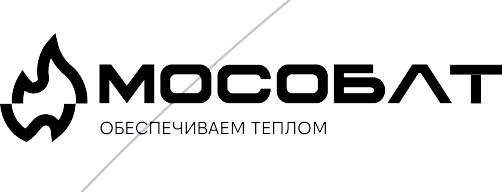 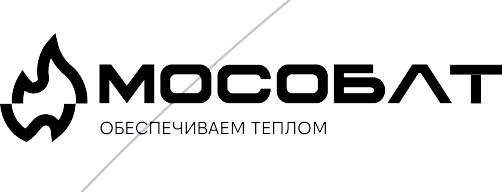 Генеральному директору ООО «Мособлтех» О.А. Нетисовой  от______________________________________________Фамилия Имя Отчество(паспорт серия ______ № _____________выдан ________________________________________________________________________ дата ____________),проживающего по адресу:__________________________________________________________________________тел. ______________________________________                                         Заявление
Я,_________________________________________________, 
       прошу вернуть денежные средства в размере ___________________________________________________________(____________р)
                                        (сумм.проп.)в связи с (указать причину отказа) _______________________________________________________________________________________________________________________________________________________________________________________________________________      прошу осуществить обмен товара_____________________________________________в связи с (указать причину обмена) _______________________________________________________________________________________________________________________________________________________________________________________________________________Кассовый товарный чек №______ от « ____ » ______________20 ___ гДата _____________                                                          Подпись_____________